EAST SIDE FIRE DISTRICT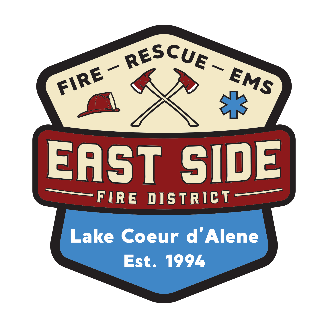 BOARD OF FIRE COMMISSIONERSREGULAR MEETING AGENDANovember 10, 2020 | 10:30AM20338 S. Hwy 97, Harrison, ID 83833Open Regular Scheduled Commissioners’ MeetingACTION ITEM: Approval of agenda for November 10, 2020APPROVAL ACTION ITEMSMinutes: October 13, 2020  Financials and Bills/Expense Reports CHIEFS’ REPORTSEquipment: Operations: Building and Facilities:EMS Report: PegoraroBUSINESSESFD Auxiliary Report: StoneESFD Awards Banquet: JerryApparel Program: AmberWebsite Update: AmberGiving Tree: AmberFirefighters Remembered: JerryIV.	UPCOMING WORK AND CONSIDERATIONSNext ESFD Commissioner Meeting Date (December 8, 2020)V.    CORRESPONDENCE & ANNOUNCEMENTSVI.	PUBLIC COMMENTVII.	ACTION ITEM: CLOSE MEETING